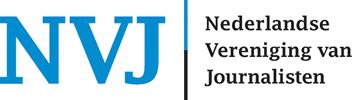 MODELOVEREENKOMST VAN OPDRACHT Partijen: 1. <NAAM OPDRACHTGEVER>, gevestigd te <PLAATS EN POSTCODE> aan de <ADRES>, rechtsgeldig vertegenwoordigd door <NAAM>, hierna te noemen: “Opdrachtgever”; en 2. <NAAM OPDRACHTNEMER>, gevestigd te <PLAATS EN POSTCODE> aan de <ADRES>, ingeschreven bij de KvK te …. Onder nummer …. hierna te noemen: “Opdrachtnemer”; gezamenlijk te noemen: “Partijen”; Overwegende dat: Opdrachtgever is werkzaam op het gebied van <omschrijving>;Opdrachtnemer is voor eigen rekening en risico werkzaam als zelfstandig < omschrijving> [journalist, fotograaf, camjo];  Partijen uitsluitend met elkaar wensen te contracteren op basis van een overeenkomst van opdracht in de zin van artikel 7:400 e.v. BW Partijen uitdrukkelijk niet beogen om een arbeidsovereenkomst aan te gaan in de zin van artikel 7:610 e.v. BW; Partijen ervoor kiezen om in voorkomende gevallen de fictieve dienstbetrekking van thuiswerkers of gelijkgestelden zoals bedoeld in de artikelen 2b en 2c Uitvoeringsbesluit Loonbelasting 1965 en de artikelen 1 en 5 van het Besluit aanwijzing gevallen waarin arbeidsverhouding als dienstbetrekking wordt beschouwd (Besluit van 24 december 1986, Stb. 1986, 655), buiten toepassing te laten en daartoe deze overeenkomst opstellen en ondertekenen voordat uitbetaling plaatsvindt;Partijen in deze overeenkomst (hierna: Overeenkomst) hun rechten en verplichtingen wensen vast te leggen.Deze overeenkomst is gebaseerd op de door de Belastingdienst op 19 juli 2016 onder nummer 90616.20026.1.0 beoordeelde overeenkomst.Partijen komen het volgende overeen: Artikel 1. De opdracht en leveringOpdrachtnemer verplicht zich één of meerdere journalistieke werken tot stand te brengen(hierna: het Werk):  <Omschrijving artikel(en) / foto(‘s) …………………………………………………………ten behoeve van publicatie door Opdrachtgever1.2 	Opdrachtnemer levert het Werk aan Opdrachtgever uiterlijk op <datum/data> 1.3 	De in het vorige lid bepaalde leveringstermijn is geen fatale termijn. Bij overschrijving van deleveringstermijn is Opdrachtgever gehouden de Opdrachtnemer schriftelijk te manen spoed te 
betrachten en een redelijke termijn te verlenen om alsnog het Werk te leveren. Artikel 2. Auteursrecht en Licentie2.1 	Het auteursrecht op het Werk berust uitsluitend bij de Opdrachtnemer. 2.2 	Opdrachtnemer verleent aan Opdrachtgever toestemming (hierna: de Licentie) het Werk
openbaar te maken en te verveelvoudigen op de navolgende wijze: 
       <keuzes aankruisen en invullen>[ ] titel krant/tijdschrift:……………………………………………………………………………………………………….
[ ] website(s):……………………………………………………………………………………………………………………….[ ] op/in alle uitgaven/media van Opdrachtgever[ ] voor bepaalde tijd:…………………………………………………………………………………………………………..[ ] voor onbepaalde tijd[ ] type gebruik*: commercieel / promotioneel / ieder gebruik [ ] hergebruik*: ja / nee. 
	[ ] vergoeding hergebruik: €….*(doorhalen wat niet van toepassing is)[ ] sublicentie: Opdrachtgever mag het Werk aan derden ter beschikking stellen voor
    openbaarmaking en verveelvoudiging zoals bovenstaand omschreven in het kader van      deze Overeenkomst.[ ] Exclusiviteit: Opdrachtnemer verleent bovenstaande Licentie exclusief aan Opdrachtgever
    voor de duur van………………………………………………………………………………………………………………
[ ] Ingeval van een exclusieve Licentie blijft Opdrachtnemer gerechtigd het Werk openbaar te
     maken en te verveelvoudigen voor reclame en/of promotionele doeleinden van de eigen     bedrijfsmatige werkzaamheden in ieder medium en in iedere vorm.2.3 	De in lid 2 van dit artikel omschreven Licentie wordt verleend op voorwaarde van tijdige en  	volledige betaling van de factuur van Opdrachtnemer. Indien Opdrachtgever in gebreke blijft de   	factuur van Opdrachtnemer tijdig en volledig te betalen, dan vervalt de Licentie met  	terugwerkende kracht. Alle reeds verrichte openbaarmakingen en/of verveelvoudigingen door of 	namens Opdrachtgever worden alsdan beschouwd als een inbreuk op het auteursrecht van   	Opdrachtnemer en dienen vanaf de dag na de vervaldatum van de factuur te worden gestaakt.   	Opdrachtgever is alsdan schadeplichtig jegens Opdrachtnemer zoals nader in dit artikel   	omschreven. 2.4 	Ieder gebruik van het Werk dat niet is overeengekomen en niet onder bovenstaande Licentie valt,      	wordt beschouwd als een inbreuk op het auteursrecht van de Opdrachtnemer ten gevolge      	waarvan de Opdrachtgever schadeplichtig is zoals nader in dit artikel omschreven.2.5 	Bij inbreuk op het auteursrecht zoals omschreven in dit artikel is Opdrachtgever aan       	Opdrachtnemer tenminste een schadevergoeding verschuldigd ter hoogte van drie maal (300%)       	het overeengekomen of gebruikelijke honorarium voor een dergelijke vorm van gebruik,       	onverminderd  het aan Opdrachtnemer toekomende recht op schadevergoeding volgens de wet       	waaronder in ieder geval begrepen de kosten van juridische bijstand. 2.6 	Bij iedere openbaarmaking of verveelvoudiging van het Werk is Opdrachtgever verplicht de naamvan Opdrachtnemer duidelijk te vermelden. Bij niet-nakoming van deze verplichting komt aan
Opdrachtnemer een extra vergoeding toe van tenminste eenmaal (100%) van het overeengekomen of gebruikelijke honorarium. 2.7 	De in dit artikel omschreven Licentie is niet overdraagbaar behoudens uitdrukkelijke      	voorafgaande schriftelijke toestemming van Opdrachtnemer. Ingeval van liquidatie, faillissement      	of surseance van betaling van Opdrachtgever eindigt bovenstaande Licentie, tenzij Partijen      	schriftelijk anders overeenkomen.  Artikel 3. Honorarium, facturering en betaling3.1 	Opdrachtgever betaalt aan Opdrachtnemer € ……exclusief BTW per <woord, foto of tijdseenheid >        	Dit bedrag omvat tevens de vergoeding voor de in artikel 2 van deze Overeenkomst verleende licentie. 3.2 	Opdrachtnemer zal voor het honorarium aan Opdrachtgever een factuur (doen) zenden. De       	factuur zal voldoen aan de wettelijke vereisten. 3.3 	Betaling van het gefactureerde bedrag geschiedt binnen 30 dagen na factuurdatum, tenzij de             factuur anders vermeldt.3.4 	Indien Opdrachtgever het Werk niet publiceert, ontslaat dit Opdrachtgever niet van diens       	betalingsverplichting. 3.5 	Opdrachtgever heeft niet het recht om enige betalingsverplichting op te schorten. 3.6 	Ingeval van liquidatie, faillissement of surseance van betaling van Opdrachtgever zullen de      	vorderingen van Opdrachtnemer onmiddellijk opeisbaar zijn.  Artikel 4. Uitvoering van de opdracht 4.1 	Opdrachtnemer accepteert de opdracht en aanvaardt daarmee de volle verantwoordelijkheid       	voor het op juiste wijze uitvoeren van de overeengekomen werkzaamheden. 4.2 	Opdrachtnemer deelt zijn werkzaamheden zelfstandig in. Wel vindt, voor zover dat voor de       	uitvoering van de opdracht nodig is, afstemming met Opdrachtgever plaats in geval van        	samenwerking met anderen, zodat deze optimaal zal verlopen. Indien noodzakelijk voor de       	werkzaamheden richt Opdrachtnemer zich naar de arbeidstijden bij Opdrachtgever. 4.3 	Opdrachtgever verstrekt Opdrachtnemer alle bevoegdheid en informatie benodigd voor een      	goede uitvoering van de opdracht. 4.4 	Opdrachtnemer is bij het uitvoeren van de overeengekomen werkzaamheden geheel zelfstandig.       	Hij/zij verricht de overeengekomen werkzaamheden naar eigen inzicht en       	zonder toezicht of leiding van Opdrachtgever. Opdrachtgever kan wel aanwijzingen en instructies       	geven omtrent het resultaat van de opdracht, zoals onderwerp, aantal woorden, aanwijzingen
             over aansluiten bij de redactionele formule/tone-of-voice en aanlevering van kopij/deadlines of formaat
             beeldmateriaal4.5 	Opdrachtgever verklaart zich er uitdrukkelijk mee akkoord dat Opdrachtnemer ook ten behoeve      	van andere opdrachtgevers werkzaamheden verricht.4.6 	Opdrachtnemer maakt geen deel uit van de redactie, woont geen vergaderingen bij en evalueert       	niet mee.  4.7 	Indien de opdrachtnemer op enig moment voorziet dat hij de verplichtingen in verband met een       	geaccepteerde opdracht niet, niet tijdig of niet naar behoren kan nakomen, dan dient de        	Opdrachtnemer de Opdrachtgever hiervan onmiddellijk op de hoogte te stellen.  Artikel 5  Duur van de overeenkomst en opzegging5.1 	Deze Overeenkomst treedt in werking op datum ondertekening. 5.2 	De Overeenkomst wordt aangegaan voor: <keuzes aankruisen en invullen>       	[ ] de duur van het vervaardigen en leveren van het Werk en eindigt derhalve van rechtswege na                   levering en betaling van het Werk       	[ ] bepaalde tijd namelijk van <datum> tot <datum>        5.3 	De Overeenkomst die wordt aangegaan voor de duur van het vervaardigen en leveren van het       	Werk kan niet worden opgezegd. De Overeenkomst die wordt aangegaan voor bepaalde tijd kan        	tussentijds niet worden opgezegd. 5.4 	Indien de Overeenkomst voor onbepaalde tijd is aangegaan, kan deze door beide Partijen      	schriftelijk worden opgezegd met een termijn van een maand, tenzij de redelijkheid en billijkheid      	zich daartegen verzet. Partijen treden alsdan in overleg over een redelijke oplossing. 5.5 	Ieder der Partijen is gerechtigd ingeval van liquidatie, faillissement of surseance van betaling vande andere Partij, deze Overeenkomst met onmiddellijke ingang tussentijds schriftelijk te beëindigen, zonder tot enige schadevergoeding gehouden te zijn.5.6 	Beëindiging van de Overeenkomst laat de in artikel 2 verleende Licentie en de daarmee       	samenhangende rechten en verplichtingen onverlet, tenzij de Overeenkomst is beëindigd op       	grond van het bepaalde in lid 5 van dit artikel.   Artikel 6. Aansprakelijkheid en garantie
6.1 	Opdrachtnemer is bevoegd deze Overeenkomst aan te gaan en voornoemde Licentie te verlenen.
6.2 	Opdrachtnemer is jegens Opdrachtgever niet aansprakelijk voor aanspraken van derden en/of
       	schade voortvloeiend uit de exploitatie en openbaarmaking van het Werk, tenzij er sprake is van  
       	grove schuld of opzet aan de zijde van Opdrachtnemer. 
6.3 	De aansprakelijkheid van Opdrachtnemer is in elk geval beperkt tot de hoogte van het
       	factuurbedrag, dan wel, indien en voor zover er sprake is van een verzekerde schade, tot de 
       	hoogte van de onder de verzekering feitelijk uitgekeerde somma.
6.4 	Indien derden jegens de Opdrachtgever en/of Opdrachtnemer een vordering aankondigen of
       	aanhangig maken met betrekking tot het Werk, dan zullen de Opdrachtgever en de
       	Opdrachtnemer in onderling overleg vaststellen of zij daartegen verweer voeren en op welke  
       	wijze dat zal geschieden. Artikel 7. Overige bepalingen
7.1 	Voor zover enige bepaling van deze overeenkomst, of een onderdeel daarvan, niet rechtsgeldig
       	zou zijn, laat dat de geldigheid van de overige bepalingen onverlet. In dat geval zullen partijen de
       	nietige bepaling(en) vervangen, overeenkomstig doel en strekking van deze overeenkomst, en
       	wel zodanig dat de nieuwe bepaling zo weinig mogelijk verschilt van de ongeldige bepaling.
7.2 	Wijziging van deze Overeenkomst of aanvullingen daarop zijn slechts geldig, indien en voor zover
       	zij schriftelijk worden overeengekomen en ondertekend.
7.3 	Op deze overeenkomst is het Nederlands recht van toepassing. Alle geschillen die ontstaan naar
       	aanleiding van deze Overeenkomst worden, voor zover niet anders door de wet dwingend
       	voorgeschreven, voorgelegd aan de bevoegde rechter in Nederland.Aldus overeengekomen en in tweevoud opgemaakt Te <Plaats>, op <Datum>:			 Te <Plaats>, op <Datum>: …………………………				 ………………………… Opdrachtgever				 Opdrachtnemer
